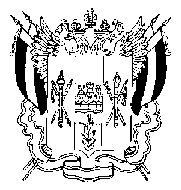 ПОСТАНОВЛЕНИЕ Р.п. КаменоломниО продлении сроков полномочий участковых избирательных комиссий избирательных участков №№ 1504-1552, образованных на территории Октябрьского района Ростовской областиВ связи с истечением сроков полномочий участковых избирательных комиссий избирательных участков №№1504-1552, образованных на территории Октябрьского района, в период избирательной кампании по выборам Президента Российской Федерации, назначенным на 18 марта 2018 года, руководствуясь пунктом 2 статьи 27 Федерального закона «Об основных гарантиях избирательных прав и права на участие в референдуме граждан Российской Федерации», Территориальная избирательная комиссия Октябрьского районаРостовской области ПОСТАНОВЛЯЕТ:1. Считать сроки полномочий участковых избирательных комиссий избирательных участков №№ 1504-1552, образованных на территории Октябрьского района, продленными до окончания избирательной кампании по выборам Президента Российской Федерации, назначенным на 18 марта 2018 года.2. Разместить настоящее постановление на сайте Территориальной избирательной комиссии.ТЕРРИТОРИАЛЬНАЯ ИЗБИРАТЕЛЬНАЯ КОМИССИЯОКТЯБРЬСКОГО РАЙОНА РОСТОВСКОЙ ОБЛАСТИ 2 апреля 2018 года№ 60-1  Председатель комиссии          Ю.А. ТочёныйСекретарь комиссии           Т.А. Болдырева